Unit 3 – Moments (Student Sheet)Engineering Statics in Physics ProjectCarnegie Mellon University and Pittsburgh Area SchoolsPaul S. Steif, Carnegie Mellon UniversityJanet R. Waldeck, Pittsburgh Allderdice High School© July 16, 2013 Paul S. Steif and Janet R. Waldeck.  All rights reserved.3.1 Tendencies of forces to rotate a body constrained to pivot about a pointApply a force with the spring scale to each of the different hooks on the “L” of the moment apparatus.  In response to the applied force, the “L” rotates.  Try to pull hard enough so that the L lies perpendicular to the base and the two lines marked on the apparatus are aligned.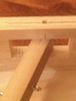 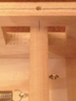 The moment due to a force about a point is the tendency of the force to cause a body to rotate about that point.Experiment 1: with the applied force perpendicular with the arm attached to the pivot For each of the hooks shown, measure the force needed to make the arm attached to the pivot rotate so it is perpendicular to the base. Measure the perpendicular distance for each force and compute the moment due to each force about the rod (force times perpendicular distance). Experiment 2: with the applied force parallel to the arm attached to pivot arm Measure the force needed to make the L perpendicular to the base when applied to each of the hooks as shown. Measure the perpendicular distance for each force and compute the moment due to each force about the rod (force times perpendicular distance).Experiment 3: with the applied force at an angle with respect to the “pulled” armIn this experiment, the force is applied to hook F at an angle θ with respect to the horizontal.  Measure the force needed to make the L perpendicular to the base when the angle is 30, 45, and 60.For each angle, measure the perpendicular distance. This is the distance from the pivot rod to the line through the force - it may be challenging to measure this distance accurately. Then, compute the moment due to the force about the rod (force times perpendicular distance).Next, for each angle, resolve the applied force into its horizontal and vertical components.  Measure the perpendicular distance associated with each component and compute the moment contributed by each component.  Sum the two moments and compare this result with the moment determined by the unresolved force.3.2 Direction of rotation produced by a forcePlace an L-shaped body so rests freely on a horizontal surface such as a table or the floor.  While pressing with a finger on one corner (the pivot), loop a piece of string to the far hook.  When the direction of the applied force is varied, observe the resulting sense of rotation: clockwise or counterclockwise.   Find the angle of the force that produces no rotation.HookForcePerpendicular distanceMomentABCDEFHookForcePerpendicular distanceMomentEFAngleForcePerpendicular distanceMoment30Force CompPerpendicular distanceMoment of Force Comp3030Total Moment30ForcePerpendicular distanceMoment45Force CompPerpendicular distanceMoment of Force Comp4545Total Moment45ForcePerpendicular distanceMoment60Force CompPerpendicular distanceMoment of Force Comp6060Total Moment60